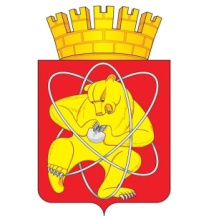 Городской округ «Закрытое административно – территориальное образование  Железногорск Красноярского края»АДМИНИСТРАЦИЯ ЗАТО г. ЖЕЛЕЗНОГОРСКПОСТАНОВЛЕНИЕ     _____2022                                                                                                                                         № _______г. ЖелезногорскОб утверждении формы проверочного листа (списка контрольных вопросов), применяемого при осуществлении муниципального лесного контроля в отношении юридических лиц и индивидуальных предпринимателей на территории ЗАТО ЖелезногорскВ соответствии с Федеральным законом от 06.10.2003 № 131-ФЗ «Об общих принципах организации местного самоуправления в Российской Федерации», Федеральным законом от 31.07.2020 № 248-ФЗ «О государственном контроле (надзоре) и муниципальном контроле в Российской Федерации», Постановлением Правительства РФ от 27.10.2021 № 1844 «Об утверждении требований к разработке, содержанию, общественному обсуждению проектов форм проверочных листов, утверждению, применению, актуализации форм проверочных листов, а также случаев обязательного применения проверочных листов», решением Совета депутатов ЗАТО г. Железногорск от 28.09.2021 № 11-116Р «Об утверждении Положения о муниципальном лесном контроле на территории ЗАТО Железногорск», руководствуясь Уставом ЗАТО Железногорск,ПОСТАНОВЛЯЮ:1. Утвердить типовую форму проверочного листа (списка контрольных вопросов), применяемого при осуществлении муниципального лесного контроля в отношении юридических лиц и индивидуальных предпринимателей на территории ЗАТО Железногорск, согласно приложению к постановлению.2. Должностным лицам, осуществляющим муниципальный лесной контроль, при проведении контрольно-надзорных мероприятий прикладывать проверочный лист (список контрольных вопросов) к акту проверки соблюдения лесного законодательства.3. Отделу общественных связей Администрации ЗАТО г. Железногорск (И.С. Архипова) разместить настоящее постановление на официальном сайте городского округа «Закрытое административно-территориальное образование Железногорск Красноярского края» в информационно-телекоммуникационной сети «Интернет».4. Управлению внутреннего контроля Администрации ЗАТО г. Железногорск (Е.Н. Панченко) довести настоящее постановление до всеобщего сведения через газету «Город и горожане».5. Контроль над выполнением настоящего постановления возложить на первого заместителя Главы ЗАТО г. Железногорск по жилищно-коммунальному хозяйству А.А. Сергейкина.6. Настоящее постановление вступает в силу с 1 марта 2022 года.Глава ЗАТО г. Железногорск                                                                И.Г. КуксинФормапроверочного листа (списка контрольных вопросов), применяемого при осуществлении муниципального лесного контроля в отношении юридических лиц и индивидуальных предпринимателей на территории ЗАТО ЖелезногорскСписок контрольных вопросов, отражающих содержание обязательных требований, ответы на которые свидетельствуют о соблюдении или несоблюдении контролируемым лицом обязательных требований"__" ______________ 20__ г.    (дата заполнения    проверочного листа)_____________________________               _________                          __________________________(должность лица, заполнившего                    (подпись)                        (фамилия, имя, отчество    проверочный лист)                                                                              (при наличии)   лица, заполнившего                                                                                                                                                проверочный лист)Приложение к постановлению АдминистрацииЗАТО г. Железногорскот ____________ 2022  №_______QR-кодНа документы, оформляемые контрольным органом, наносится QR-код, сформированный единым реестром, обеспечивающий переход на страницу в информационно-телекоммуникационной сети "Интернет", содержащую запись единого реестра о профилактическом мероприятии, контрольном мероприятии в едином реестре, в рамках которого составлен документ.При использовании для просмотра информации QR-кода сведения отображаются без ограничений доступа к ним.Наименование вида контроля, включенного в единый реестр видов федерального государственного контроля (надзора), регионального государственного контроля (надзора), муниципального контроляНаименование контрольного органа и реквизиты нормативного правового акта об утверждении формы проверочного листаОбъект муниципального контроля, в отношении которого проводится контрольное мероприятиеФамилия, имя и отчество (при наличии) гражданина или индивидуального предпринимателя, его идентификационный номер налогоплательщика и (или) основной государственный регистрационный номер индивидуального предпринимателя, адрес регистрации гражданина или индивидуального предпринимателя, наименование юридического лица, его идентификационный номер налогоплательщика и (или) основной государственный регистрационный номер, адрес юридического лица (его филиалов, представительств, обособленных структурных подразделений), являющихся контролируемыми лицамиКатегория риска объекта контроляРеквизиты решения контрольного органа о проведении контрольного мероприятия, подписанного уполномоченным должностным лицом контрольного органа№_____ от_______Место (места) проведения контрольного мероприятия с заполнением проверочного листаУчетный номер контрольного мероприятия№ _________ от___________Должность, фамилия и инициалы должностного лица контрольного органа, в должностные обязанности которого в соответствии с положением о виде контроля или должностной инструкцией входит осуществление полномочий по виду контроля, в том числе проведение контрольных мероприятий, проводящего контрольное мероприятие и заполняющего проверочный лист№ п/пВопрос, отражающий содержание обязательных требованийСоотнесенные со списком контрольных вопросов реквизиты нормативных правовых актов с указанием структурных единиц этих актовОтветы на вопросы: "Да", "Нет", "Не применяется"1Имеется ли в наличии у юридического лица, индивидуального предпринимателя, осуществляющих использование лесов в соответствии с частью 1 статьи 25 Лесного кодекса Российской Федерации <1> (далее - лесопользователь):1.1решение о предоставлении лесного участка в постоянное (бессрочное) пользование?Пункт 1 части 1 статьи 71 Лесного кодекса Российской Федерации (далее – Лесной кодекс)1.2договор аренды лесного участка (в случае предоставления лесного участка в аренду)?Пункт 2 часть 1 статьи 71 Лесного кодекса2Имеется(ются) ли в наличии у лесопользователя проект(ы) освоения лесов, получивший(йе) положительное(ые) заключение(я) государственной экспертизы?Статья 12, часть 1 статьи 88 и статья 89 Лесного кодекса3Выполняется(ются) ли лесопользователем проект(ы) освоения лесов?Часть 2 статьи 24, статья 88 Лесного кодекса4Выполняется(ются) ли лесопользователем лесохозяйственный(е) регламент(ы) лесничества(в) (лесопарка(ов)?Часть 2 статьи 24, статья 87 Лесного кодекса5Представляется ли лесопользователем в уполномоченный орган отчет об использовании лесов не позднее десятого числа месяца, следующего за отчетным (при использовании лесов в целях заготовки древесины, а также при использовании лесов в иных целях, при которых осуществлялись рубки лесных насаждений)?Статья 49 Лесного кодекса;пункт 2 Порядка представления отчета об использовании лесов, утвержденного приказом Минприроды России от 21.08.2017 № 4516Соблюдаются ли лесопользователем и (или) лицом, осуществляющим мероприятия по охране, защите, воспроизводству лесов, обязательные требования, установленные Правилами пожарной безопасности в лесах: от 07.10.2020 № 1614?Статья 53 Лесного кодекса;Правила пожарной безопасности в лесах, утвержденные постановлением Правительства РФ от 07.10.2020 № 16147Соблюдаются ли лесопользователем обязательные требования, установленные Правилами санитарной безопасности в лесах?Правила санитарной безопасности в лесах, утвержденные постановлением Правительства РФ от 09.12.2020 № 20478Соблюдаются ли лесопользователем и (или) лицом, осуществляющим мероприятия по охране, защите, воспроизводству лесов, требования, установленные Правилами лесовосстановления?Правила лесовосстановления, утвержденные приказом Минприроды России от 04.12.2020 № 10149Правил лесовосстановленияСоблюдаются ли лесопользователем и (или) лицом, осуществляющим мероприятия по охране, защите, воспроизводству лесов, требования, установленные Правилами ухода за лесами?Статья 64 Лесного кодекса;Правила ухода за лесами, утвержденные приказом Минприроды России от 30.07.2020 N 53410Соблюдаются ли лесопользователем и (или) лицом, осуществляющим мероприятия по охране, защите, воспроизводству лесов требования, установленные Правилами заготовки древесины?Статья 29 Лесного кодекса;Правила заготовки древесины и особенностей заготовки древесины в лесничествах, указанных в статье 23 Лесного кодекса Российской Федерации, утвержденные приказом Минприроды России от 01.12.2020 № 99311Соблюдаются ли лесопользователем требования, установленные Правилами использования лесов для осуществления рекреационной деятельности?Статья 41 Лесного кодекса;Правила использования лесов для осуществления рекреационной деятельности, утвержденные приказом Рослесхоза от 21.02.2012 N 62 12Соблюдаются ли лесопользователем, осуществляющим заготовку древесины, и (или) лицом, осуществляющим мероприятия по охране, защите, воспроизводству лесов, предусматривающие рубки лесных насаждений, порядок и последовательность проведения лесосечных работ?Статья 23.2 Лесного кодекса;Приказ Минприроды России от 27.06.2016 N 367 "Об утверждении видов лесосечных работ, порядка и последовательности их проведения, формы технологической карты лесосечных работ, формы акта осмотра лесосеки и порядка осмотра лесосеки"